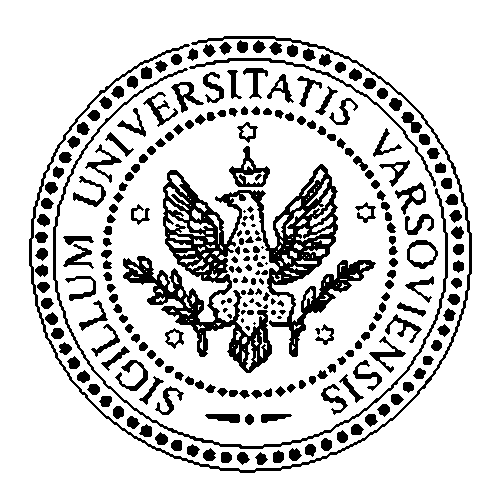 Warszawa, …………….ZAMÓWIENIEUniwersytet Warszawski zamawia w firmie ……… (nazwa firmy i przedmiot zamówienia)………………………………………………………..., za łączną cenę ………………………...PLN, 
zgodnie z ofertą z dnia…………………….. Zgodnie z ofertą zapłata zostanie dokonana przelewem bankowym w ciągu 14 dni od otrzymania faktury. Niniejsze zamówienie jest ważne do ………………………...Zwracamy uwagę i przypominamy, że na fakturze jako nabywcę należy wpisać:	Uniwersytet Warszawski	Krakowskie Przedmieście 26/28	00-927 Warszawa	NIP: 525-001-12-66natomiast odbiorcą (adres do wysyłki) jest:	………………….. pok. …….	Wydział Matematyki, Informatyki i Mechaniki	Uniwersytetu Warszawskiego	ul. Banacha 2	02-097 WarszawaW przypadku nieobecności ww. we wskazanym pokoju kurier może zostawić przesyłkę w …………………. W sprawie dostawy osobą kontaktową jest ………………………….., tel. ……………………..Przygotował			Kierownik grantu		Prodziekan ds. finansowych Wydziału MIM…………………...		…………………...	           dr hab. A. Świerczewska-Gwiazda, prof. UW